Meeting #6Date: 9/26/2019 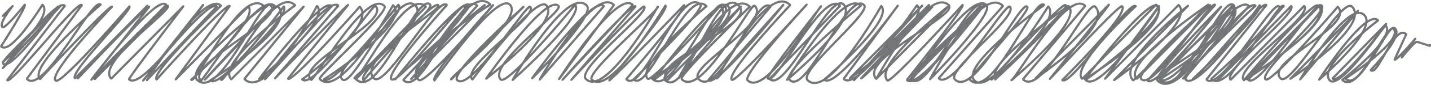 I pledge, on my honor, to uphold the objects of Key Club International; to build my home, school, and community; serve my nation and God, and combat all forces, which tend to undermine these institutions. 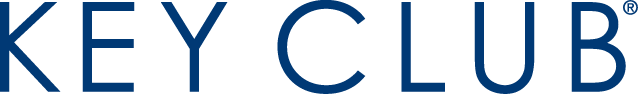 Call to Order and Pledge:2018-2019 Board Members and Advisors:Opening GameThis or That?What is Key Club?Key Club is an organization that places an emphasis on community and leadership As a group, we strive to make a positive impact through service and volunteering  Start of the Year Info:We meet every Thursday morning @ 6:45 in the ECCMembership fee - $25 Each member receives a shirt at the end of the yearThe goal for our members is to reach 50 hours at the end of the year (each meeting counts for a half an hour)If members reach 50 hours for two years, they will wear a Key Club medallion at graduation Member folders are important. Keep track of your service and leadership. Turn in your stamp sheet when you walk in, and then pick it up on your way out. Event Recap – summarize the event, how many attended, what went well (or what didn’t), etc. Make a Blanket Day at Stoney Creek HS last Saturday Upcoming Events: Bread Bowl and BingoSun, October 6, 2019 – 12:00 – 5:00 pm at Sterling Inn Banquet Center on VanDyke. We need about 6 people to sell tickets, help with set-up and teardown, and help with the raffles and bingo.Homecoming ParadeFri, October 11, 2019 – 4:00 pm – Meet at the Dairy Queen on 25 Mile Rd. 54804 Shelby Rd, Shelby Twp. You will receive an extra ½ hour if you bring a bag of candy to throw. Wear Key Club shirt, if possible. Halloween Spooktacular Movie NightFri, October 11, 2019 – 5:30 – 8:30pm – Mae Stecker Park, 8600 24 Mile Rd, Shelby Twp. 5 volunteers are needed.Evening Glow Halloween Run Against HungerSat, October 19, 2019 – 5:00 – 8:00pm – River Bends Park, 5700 22 Mile Rd, Shelby Twp. Evening Glow Halloween Run Against Hunger, which benefits Blessings in a Backpack. Registration 5 pm Sign up to work at the event with Key Club. Alternatively, you can register as a runner using this link: https://eastsideracing.enmotive.com/events/register/glow-halloween-runRoberts Elementary Color Fun Run Friday, October 18, 2019 – 2:30 – 4:00 pm – Ten people are needed to help the 6th grade kids run through the color run. Volunteers can work the water station, the bagging station, or dusting off the kids as they exit the run. After the run will be a short clean up time, which should be finished by 4 pm. Makeup MeetingThurs, October 24, 2019 – 2:20 – 3:20pm – We will have monthly meetings after school. Check calendar for future dates. These meetings are offered to make up attendance time. Halloween Hustle Saturday, Oct 26 in the morning at Lake St. Clair Metro Park. Help out at the run, costumes encouraged. Ongoing EventsDivision 16 Bottle Drive Competition:We will be collecting returnable bottle slips to raise for the annual food packaging event at the Key Club Service Leadership Conference (SLC) in February for Kids Coalition Against Hunger. This drive will be going on from September 23 to October 7th. The donation will be picked up on October 8th. Remember these bottles will raise money to provide food for less fortunate families. The school who collects the most returnable bottles by the October 8th deadline will receive a trophy. Every $5 worth of bottle slips will be credited one service hour. Additional Information:If you have any ideas for sponsored events, please feel free to share them with the board.   Anthony Berkimer – President Ana Uldedaj – Vice President Olivia Stack – Secretary Jacob Munn – Treasurer Rachel Austin – Bulletin Editor Mrs. Craun – Faculty AdvisorMs. Linda Ann Heldt– Kiwanis AdvisorMr. Pretari – Malow NJHS Advisor